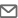 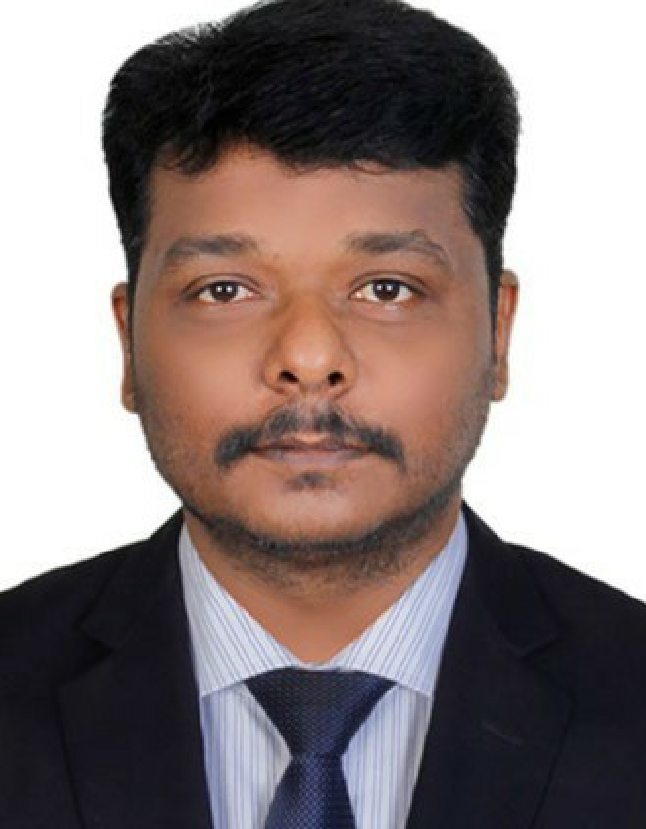 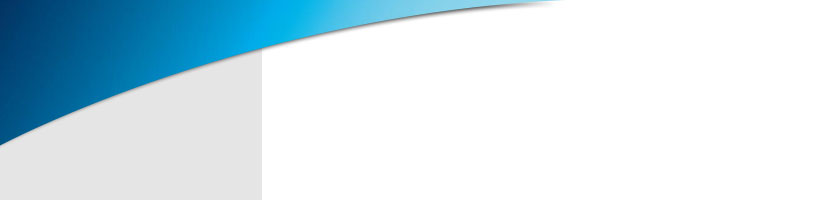  Key Skills
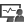 Result-oriented professional with expertise in executing projects within budgeted cost and timelines; targeting senior-level assignments with an organization of high repute preferably in Gulf Region Key Skills
 Profile Summary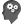  Key Skills
Offering nearly 15.5 years of national & international experience in erection, commissioning, operations & maintenance of Power Plants Wealth of expertise entails High Pressure Boilers, Turbo Generators, Water Treatment Plants, Effluents Treatment plants, Environment Pollution Control, Cooling Towers, Diesel Generators and Vapor Absorption ChillersAdministered entire power plant / site / boiler operations with key focus on planning, testing & commissioning of wide range of electrical and mechanical equipmentSupervised operation & maintenance of power plant equipment and facilities, reduced downtime and increased plant availability, equipment reliability & operational efficiency by improving workflow, personnel performance and maintenance processesKey Resource Planner with hands-on experience in planning for manpower, material & money for successful completion of projects within time & budget constraintEffective in ensuring zero / minimum breakdown & maximum availability, thereby resulting in increased uptime; conducted Root Cause Analysis (RCA), implementing corrective actions and enforcing improvements to eliminate recurrence of breakdownsDisplayed paramount efforts in addressing critical challenges head-on, strengthening workforce and accelerating performance at challenged operations Career Timeline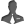  Career Timeline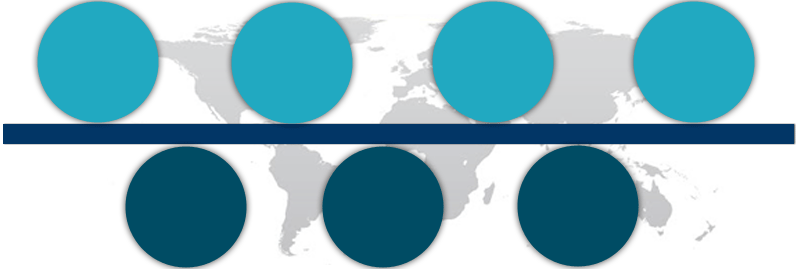  Education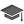 B.Tech. (Mechanical Engineering) from Dr. M.G.R. Engineering College, Chennai in 2007 Diploma in Mechanical Engineering from DOTE, Chennai in 2002 Work Experience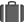 Since Nov’14 with AL Ghurair Resources LLC, Dubai as Site ManagerProjects: Power Plant 1*8 MW (Under construction)Steam Generators AFBC Boiler of M/s Uttam make - 01 Nos. (62 MT/H capacity, 66 Kg/cm2 press, 485 OC temp.)Turbo Generators Air Cooled Condensed Steam Turbine of M/s SNM make–1 Nos. (8 MW with air cool condenser)DM Water Plants 45 M3 OBR Ion Exchange Process of M/s INO Exchange make - 1 Nos.Jul’12 – Oct’14 with Thermax Ltd., Pune as Station ManagerProjects: Operations and Maintenance of 1x25MW Thermal Power Plant M/s Madras Cements Ltd. RR Nagar, 1x25MW Thermal Power PlantSteam Generators AFBC Boiler of M/s Thermax make - 01 Nos. (110 MT/H capacity, 88 Kg/cm2 press, 515 OC temp.)Turbo Generators Air Cooled Condensed Steam Turbine of M/s Siemens make–1 Nos. (25 MW with Air Cool Condenser)DM Water Plants 12.5 M3 OBR Ion Exchange Process of M/s Thermax make - 1 Nos.Effluent Treatment Plants - 250 M3/D of RO Plant of M/s Thermax make -1 No.Diesel Generators 550 KVA with Cummins Engine of M/s NGEF - 01 Nos.Jan’10 –Jul’12 with Greenesol Power Systems Pvt. Ltd., Chennai as Assistant ManagerProjects: 2x150MW M/s Ind-Barath Thermal Power Plant at Tuticorian ProjectDesigned BOP equipment; managed erection & commissioning of 2x480 TPH Thermal Power Plant Project for 2x150MW MW Power Generator Station of M/s Ind-Barath Thermal Power Project in technical collaboration with M/s Hangzhou Boilers Limited, ChinaJun’08 – Jan’10 with Thermax Ltd., Pune as Shift In-chargeProjects: (C/o Chemplast Sanmar Mettur-Tamil Nadu) 2*25 MW Power Plant and M/s DCW Ltd., Sahupuram, Tamil Nadu, 2x25MW Thermal Power PlantSteam Generators AFBC Boiler of M/s Thermax make - 02 Nos.130 MT/H capacity, 88 kg/cm2 press, 515 OC temp. & 130 MT/H capacity, 88 kg/cm2 press, 515 OC temp.Turbo Generators Condensed Steam Turbine of M/s TDPS make – 2 Nos.25 MW with Air Cool CondenserDM Water Plants 25 M3 OBR Ion Exchange Process of M/s Thermax make - 2 Nos. Effluent Treatment Plants 500 M3/D of RO Plant of M/s Thermax make -1 No.Vapor Absorption Chillers 150 TR of M/s Enmax make - 2 Nos.Diesel Generators 550 KVA with Cummins engine of M/s NGEF - 01 Nos.May’04 – Jun’08 with M/s Hi-Tech Carbon, Tamil Nadu as Engineer – UtilityM/s Hi-Tech CARBON., Tamil NaduSteam Generators: Water Tube Boiler of M/s Thermax make - 3 Nos.40 MT/H capacity, 44 Kg/cm2 press, 425 OC temp. 52 MT/H capacity, 44 Kg/cm2 press, 425 OC temp.70 MT/H capacity, 44 Kg/cm2 press, 425 OC temp.Fire Tube Boiler of M/s. Shellmax make -10 Nos.; 6 MT/H capacity, 17.5Kg/cm2 press, 215 OC temp. eachTurbo Generators: Condensed Steam Turbine of M/s Triveni + TDPS Make–3 Nos.2.5 MW  with Water Cool Condenser6.0 MW with Air Cool Condenser8.0MW with Air Cool Condenser17.2MW with Air Cool CondenserEffluent Treatment Plants 		150 M3/D of RO Plant of M/s Thermax make -1 No.100 M3/D of Oily water Plant of M/s Thermax make – 1 No.48 M3/D of Evaporator Plant of M/s Macdha make – 1 No.	Vapor Absorption Chillers; 150 TR of M/s Enmax make - 2 Nos.Diesel Generators; 1250 KVA with Cummins engine of M/s NGEF - 2 Nos.Control System; DCS Centum CS 3000 of M/s Yokogawa, JapanDec’03 – Apr’04 with Om Shakthi Renergies Ltd., AP as DCS-EngineerMay’02 – Dec’03 with Shri Renuga Textiles Pvt. Ltd., Tamil Nadu as Trainee EngineerProjects: Operations and Maintenance of 4.5 MW Bio-Mass Captive Generation Power Plant with DCS SystemCompany Profiles: Boiler Make – M/s. Chethar Vessels Ltd.; Type –  Bi-Drum Water Tube – FBC Boiler; Pressure – 75 kg/cm2; Capacity – 26.5 Tones / Hr.Turbine Make – M/s Triveni Engineering Industries Ltd., Bengaluru; Type – Nozzle Governed Bleed cum Extraction Condensing; Capacity – 4.5 MWKey Result Areas:Undertaking erection & commissioning of Boilers, Turbo-generators, DM Water Plants, Effluent Treatment Plants and Diesel Generators along with commissioning of Chillers, Fire Tube Boilers and DCSPlanning and executing preventive maintenance schedules of various equipment to increase machine uptime and equipment reliability; identifying areas of obstruction / breakdowns and taking steps to rectify same through application of troubleshooting toolsCoordinating material / spare parts planning related activities encompassing identification of vendors, requirement specification & offer evaluationPreparing layouts for project as per the process and material flow needs; anticipating performance bottlenecks and taking corrective measures to avoid the sameSupervising site preparations, mobilizing contractors for executing erection activitiesManaging erection, commissioning of Power Plants; coordinating for plant operations Deploying available resources to achieve organizational objectives; managing all technical & managerial aspectsDeveloping maintenance, operations procedures to increase the efficiency; implementing standards and ensuring adherence to quality standards through in-process checksSignificant Accomplishments:Skill Soft E- learning L1&L2 level achieved from M/s Thermax Ltd. on 02/08/2012Received “Super Achiever Card- Platinum” from M/s Thermax Ltd. management for best energy saver in 2013Acknowledged with Super Achiever Card - Gold from M/s Thermax Ltd. management for best operation execution in 2008Worked as Shift In-charge of DCW Limited, Sahupuram (TN) Plant and was successful in achieving a higher availability of 98.5% along with productivity of equipment by 1.5% Troubleshot issues such as boiler LOI increase, reduction of fines in coal & coal feeder online cleaning systemManaged time and budget for overhauling of BTG & BOP system during Annual ShutdownSuccessfully managed erection, testing and commissioning of 1x25MW Madras Cements Power ProjectInitiated successful development and implementation of VFD Application at CEP Pumps and Coal Crusher  mechanism as well as the cost reduction 90000USD/annum activities related to ACC & CHS systems along with design selection & quality control activitiesSuccessful in reducing maintenance shutdown rate from 12% to 8% as well as saving maintenance costs by 2%  through effective roll-out of On Sport Checklists and PM Schedule initiatives Certifications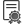 Boiler Operation Engineers Certificate from Chief Inspector of Boilers, Tamil Nadu in 2017 (BOE)Certification of ISO9002, QS9000, ISO14001, OHSAS18001 and IQRS level; 7 award winner of TPM Phase-2 and Deming PrizeBoiler Operation Competency Certificate from Chief Inspector of Boilers, Tamil Nadu in 2007 (1st Class)NEBOSH Certificate (IGC-1&2 U/P and IGC-3 Completed)First Aid - Senior Level achieved from M/s John Ambulance., Tamil Nadu on 11/01/2008Life Saver - Basic Life Support Certificate from M/s Usha Fire Safety Equipment (P) Ltd. on 02/08/2004Life Saver - Basic Life Support Certificate from M/s Usha Fire Safety Equipment (P) Ltd. on 07/12/2012 EducationB.Tech. (Mechanical Engineering) from Dr. M.G.R. Engineering College, Chennai in 2007 Diploma in Mechanical Engineering from DOTE, Chennai in 2002 Work ExperienceSince Nov’14 with AL Ghurair Resources LLC, Dubai as Site ManagerProjects: Power Plant 1*8 MW (Under construction)Steam Generators AFBC Boiler of M/s Uttam make - 01 Nos. (62 MT/H capacity, 66 Kg/cm2 press, 485 OC temp.)Turbo Generators Air Cooled Condensed Steam Turbine of M/s SNM make–1 Nos. (8 MW with air cool condenser)DM Water Plants 45 M3 OBR Ion Exchange Process of M/s INO Exchange make - 1 Nos.Jul’12 – Oct’14 with Thermax Ltd., Pune as Station ManagerProjects: Operations and Maintenance of 1x25MW Thermal Power Plant M/s Madras Cements Ltd. RR Nagar, 1x25MW Thermal Power PlantSteam Generators AFBC Boiler of M/s Thermax make - 01 Nos. (110 MT/H capacity, 88 Kg/cm2 press, 515 OC temp.)Turbo Generators Air Cooled Condensed Steam Turbine of M/s Siemens make–1 Nos. (25 MW with Air Cool Condenser)DM Water Plants 12.5 M3 OBR Ion Exchange Process of M/s Thermax make - 1 Nos.Effluent Treatment Plants - 250 M3/D of RO Plant of M/s Thermax make -1 No.Diesel Generators 550 KVA with Cummins Engine of M/s NGEF - 01 Nos.Jan’10 –Jul’12 with Greenesol Power Systems Pvt. Ltd., Chennai as Assistant ManagerProjects: 2x150MW M/s Ind-Barath Thermal Power Plant at Tuticorian ProjectDesigned BOP equipment; managed erection & commissioning of 2x480 TPH Thermal Power Plant Project for 2x150MW MW Power Generator Station of M/s Ind-Barath Thermal Power Project in technical collaboration with M/s Hangzhou Boilers Limited, ChinaJun’08 – Jan’10 with Thermax Ltd., Pune as Shift In-chargeProjects: (C/o Chemplast Sanmar Mettur-Tamil Nadu) 2*25 MW Power Plant and M/s DCW Ltd., Sahupuram, Tamil Nadu, 2x25MW Thermal Power PlantSteam Generators AFBC Boiler of M/s Thermax make - 02 Nos.130 MT/H capacity, 88 kg/cm2 press, 515 OC temp. & 130 MT/H capacity, 88 kg/cm2 press, 515 OC temp.Turbo Generators Condensed Steam Turbine of M/s TDPS make – 2 Nos.25 MW with Air Cool CondenserDM Water Plants 25 M3 OBR Ion Exchange Process of M/s Thermax make - 2 Nos. Effluent Treatment Plants 500 M3/D of RO Plant of M/s Thermax make -1 No.Vapor Absorption Chillers 150 TR of M/s Enmax make - 2 Nos.Diesel Generators 550 KVA with Cummins engine of M/s NGEF - 01 Nos.May’04 – Jun’08 with M/s Hi-Tech Carbon, Tamil Nadu as Engineer – UtilityM/s Hi-Tech CARBON., Tamil NaduSteam Generators: Water Tube Boiler of M/s Thermax make - 3 Nos.40 MT/H capacity, 44 Kg/cm2 press, 425 OC temp. 52 MT/H capacity, 44 Kg/cm2 press, 425 OC temp.70 MT/H capacity, 44 Kg/cm2 press, 425 OC temp.Fire Tube Boiler of M/s. Shellmax make -10 Nos.; 6 MT/H capacity, 17.5Kg/cm2 press, 215 OC temp. eachTurbo Generators: Condensed Steam Turbine of M/s Triveni + TDPS Make–3 Nos.2.5 MW  with Water Cool Condenser6.0 MW with Air Cool Condenser8.0MW with Air Cool Condenser17.2MW with Air Cool CondenserEffluent Treatment Plants 		150 M3/D of RO Plant of M/s Thermax make -1 No.100 M3/D of Oily water Plant of M/s Thermax make – 1 No.48 M3/D of Evaporator Plant of M/s Macdha make – 1 No.	Vapor Absorption Chillers; 150 TR of M/s Enmax make - 2 Nos.Diesel Generators; 1250 KVA with Cummins engine of M/s NGEF - 2 Nos.Control System; DCS Centum CS 3000 of M/s Yokogawa, JapanDec’03 – Apr’04 with Om Shakthi Renergies Ltd., AP as DCS-EngineerMay’02 – Dec’03 with Shri Renuga Textiles Pvt. Ltd., Tamil Nadu as Trainee EngineerProjects: Operations and Maintenance of 4.5 MW Bio-Mass Captive Generation Power Plant with DCS SystemCompany Profiles: Boiler Make – M/s. Chethar Vessels Ltd.; Type –  Bi-Drum Water Tube – FBC Boiler; Pressure – 75 kg/cm2; Capacity – 26.5 Tones / Hr.Turbine Make – M/s Triveni Engineering Industries Ltd., Bengaluru; Type – Nozzle Governed Bleed cum Extraction Condensing; Capacity – 4.5 MWKey Result Areas:Undertaking erection & commissioning of Boilers, Turbo-generators, DM Water Plants, Effluent Treatment Plants and Diesel Generators along with commissioning of Chillers, Fire Tube Boilers and DCSPlanning and executing preventive maintenance schedules of various equipment to increase machine uptime and equipment reliability; identifying areas of obstruction / breakdowns and taking steps to rectify same through application of troubleshooting toolsCoordinating material / spare parts planning related activities encompassing identification of vendors, requirement specification & offer evaluationPreparing layouts for project as per the process and material flow needs; anticipating performance bottlenecks and taking corrective measures to avoid the sameSupervising site preparations, mobilizing contractors for executing erection activitiesManaging erection, commissioning of Power Plants; coordinating for plant operations Deploying available resources to achieve organizational objectives; managing all technical & managerial aspectsDeveloping maintenance, operations procedures to increase the efficiency; implementing standards and ensuring adherence to quality standards through in-process checksSignificant Accomplishments:Skill Soft E- learning L1&L2 level achieved from M/s Thermax Ltd. on 02/08/2012Received “Super Achiever Card- Platinum” from M/s Thermax Ltd. management for best energy saver in 2013Acknowledged with Super Achiever Card - Gold from M/s Thermax Ltd. management for best operation execution in 2008Worked as Shift In-charge of DCW Limited, Sahupuram (TN) Plant and was successful in achieving a higher availability of 98.5% along with productivity of equipment by 1.5% Troubleshot issues such as boiler LOI increase, reduction of fines in coal & coal feeder online cleaning systemManaged time and budget for overhauling of BTG & BOP system during Annual ShutdownSuccessfully managed erection, testing and commissioning of 1x25MW Madras Cements Power ProjectInitiated successful development and implementation of VFD Application at CEP Pumps and Coal Crusher  mechanism as well as the cost reduction 90000USD/annum activities related to ACC & CHS systems along with design selection & quality control activitiesSuccessful in reducing maintenance shutdown rate from 12% to 8% as well as saving maintenance costs by 2%  through effective roll-out of On Sport Checklists and PM Schedule initiatives CertificationsBoiler Operation Engineers Certificate from Chief Inspector of Boilers, Tamil Nadu in 2017 (BOE)Certification of ISO9002, QS9000, ISO14001, OHSAS18001 and IQRS level; 7 award winner of TPM Phase-2 and Deming PrizeBoiler Operation Competency Certificate from Chief Inspector of Boilers, Tamil Nadu in 2007 (1st Class)NEBOSH Certificate (IGC-1&2 U/P and IGC-3 Completed)First Aid - Senior Level achieved from M/s John Ambulance., Tamil Nadu on 11/01/2008Life Saver - Basic Life Support Certificate from M/s Usha Fire Safety Equipment (P) Ltd. on 02/08/2004Life Saver - Basic Life Support Certificate from M/s Usha Fire Safety Equipment (P) Ltd. on 07/12/2012 Personal Details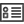 Date of Birth: 20th May 1982
Languages Known: Tamil, English and HindiDriving License Details: International valid (Place of Issue - Dubai)Nationality: IndiaVisa Details: Work visa with Family Residence Gender: MaleMarital Status: MarriedNumber of Dependents: 1